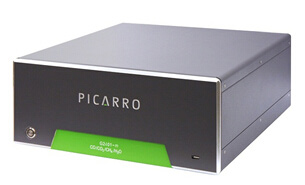 G2301痕量气体分析仪前在温室气体研究领域，Picarro分析仪是世界上技术最先进的设备。Picarro G2301 CO2/CH4/H2O分析仪以ppb级的超高灵敏度测量大气中CO2/CH4/H2O 的浓度。该设备采用Picarro独一无二的波长扫描光腔衰荡光谱（WS-CRDS）技术，通过高精确度特定识别的传感器测量有效路径可达20千米的激光衰荡时间差。技术原理·波长扫描光腔衰荡光谱（WS-CRDS）技术参数CO2CH4H2O精度(5sec/ 5min)<70 ppbv/<25 ppbv<0.5 ppbv/<0.22 ppbv80 ppmv/30 ppmv最大漂移峰-峰值（>24hrs/1month)120 ppbv/500 ppbv1 ppbv/3 ppbv<100 ppmv±0.5%读数测量范围  0-1000ppm0-20ppm0-7%v(39℃dew pt)无冷凝确保测量范围300-700 ppmv1-3 ppm0-3%v(25℃dew pt )无冷凝上升/下降时间（10-90%/90-10%）<2s<2sN/A测量间隔<5s输出RS-232，网卡，USB, 模拟输出（可选）0-10V取样温度-10 ~ 45 ℃输出RS-232，网卡，USB, 模拟输出（可选）0-10V取样流速<0.4L/min@760托,无需过滤重量25.4 Kg，包括外置泵取样压力300 ~ 1000托尺寸43.2 x 25 x 44.5 cm取样湿度<99% R.H，无冷凝@40℃，无需干燥耗电100-240VAC， 启动时<260W，工作时＜150W